Antigua and BarbudaAntigua and BarbudaAntigua and BarbudaAugust 2028August 2028August 2028August 2028SundayMondayTuesdayWednesdayThursdayFridaySaturday12345J’Ouvert MorningLast Lap678910111213141516171819202122232425262728293031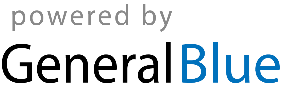 